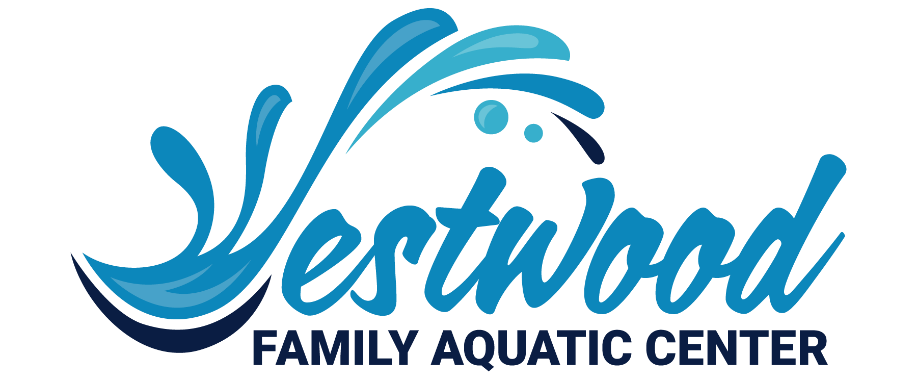 AMERICAN RED CROSS LIFEGUARD INSTRUCTOR COURSESeptember 12-15, 2019   8am-5pm	Cost:  $200* + $37 Registration Fee to ARCThe Registration Link is: https://classes.redcross.org/R/class000000008048600/36232WFAQCAMERICAN RED CROSS LIFEGUARD TRAINING COURSESeptember 13-15, 2019   9am-4pm	Cost: $175**Credit Card payments subject to 3.5% Processing FeeClass to be held at Westwood Family Aquatic Center, 2400 Westport Ave Norman OK.  Questions?? Contact Carole Valentine at carole.valentine@normanok.gov or 405-802-8655 